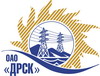 Открытое Акционерное Общество«Дальневосточная распределительная сетевая  компания»Протокол заседания Закупочной комиссии по вскрытию поступивших на открытый конкурс конвертовг. БлаговещенскПРЕДМЕТ ЗАКУПКИ:Способ и предмет закупки: Открытый одноэтапный электронный конкурс без предварительного квалификационного отбора:лот № 2 «Выполнение проектно-изыскательских и землеустроительных работ для реализации мероприятий по технологическому присоединению заявителей к электрическим сетям классом напряжения до 20 кВ включительно на территории СП «Приморские Центральные ЭС» филиала ОАО «ДРСК» - «Приморские электрические сети»;лот № 3 «Выполнение проектно-изыскательских и землеустроительных работ для реализации мероприятий по технологическому присоединению заявителей к электрическим сетям классом напряжения до 20 кВ включительно на территории СП «Приморские Западные ЭС» и СП «Приморские Северные ЭС» филиала ОАО «ДРСК» - «Приморские электрические сети»Закупка проводится согласно ГКПЗ 2014г. раздела  2.2.1 «Услуги ТПиР»  № 1481  на основании указания ОАО «ДРСК» от  15.08.2014 г. № 201Плановая стоимость закупки:  Лот № 2 – 7 000 000,00  рублей без учета НДСЛот № 3 – 3 000 000,00  рублей без учета НДСПРИСУТСТВОВАЛИ: Два члена постоянно действующей Закупочной комиссии ОАО «ДРСК» 2 уровняИнформация о результатах вскрытия конвертов:В адрес Организатора закупки поступило 3 (три) Конкурсные заявки, конверты с которыми были размещены в электронном виде на Торговой площадке Системы www.b2b-energo.ru.Вскрытие конвертов было осуществлено в электронном сейфе организатора конкурса на Торговой площадке Системы www.b2b-energo.ru автоматически.Дата и время начала процедуры вскрытия конвертов с заявками на участие в закупке: 10:00 (время Благовещенское) 15.10.2014.Место проведения процедуры вскрытия конвертов с заявками участников: Торговая площадка Системы www.b2b-energo.ru.В конвертах обнаружены заявки следующих Участников закупки:РЕШИЛИ:Утвердить заседания Закупочной комиссии по вскрытию поступивших на открытый конкурс конвертов.Ответственный секретарь Закупочной комиссии 2 уровня ОАО «ДРСК»	О.А. МоторинаТехнический секретарь Закупочной комиссии 2 уровня ОАО «ДРСК»	Е.Ю. Коврижкина№ 612/УКС-В15.10.2014№Наименование претендента на участие в конкурсе и его адресПредмет и цена за единицу заявки на участие в конкурсе1ООО "ДВ Энергосервис"г. Владивосток, ул. Снеговая, 42д2536209865лот № 2 «Выполнение проектно-изыскательских и землеустроительных работ для реализации мероприятий по технологическому присоединению заявителей к электрическим сетям классом напряжения до 20 кВ включительно на территории СП «Приморские Центральные ЭС» филиала ОАО «ДРСК» - «Приморские электрические сети» Общая стоимость 7 000 000,00 руб. без учета НДС (8 260 000,00 руб. с учетом НДС). В т.ч. стоимость за единицу: 1. Подготовка топографической съемки в М:1:500 с нанесением коридора под размещение ЛЭП (с учетом охранных зон) и мест установки ТП. Согласование в архитектуре соответствующего муниципального образования. Подготовка и предоставление Заказчику схему на КПТ в М:1:500 (ЛЭП длиной до 300м 1 объект – 46 086,11 руб.; ЛЭП длиной свыше 300м, 1км ЛЭП – 92 172,22 руб.; ТП 6(10)/0,4кВ 1 шт. – 24 579,26 руб.); 2. Подготовка и предоставление Заказчику рабочей документации - (ЛЭП длиной до 300м 1 объект – 78 707,06 руб.; ЛЭП длиной свыше 300м, 1км ЛЭП – 151 431,16 руб.; ТП 6(10)/0,4кВ 1 шт. – 122 447,92 руб.); 3. Оформление межевого плана оформленного земельного участка: (ЛЭП длиной до 300м 1 объект – 60 000,00 руб.; ЛЭП длиной свыше 300м, 1км ЛЭП – 80 000,00 руб.; ТП 6(10)/0,4кВ 1 шт. – 60 000,00 руб.). Итого: 715 423,73 руб. без учета НДС (общая за единицу)лот № 3 «Выполнение проектно-изыскательских и землеустроительных работ для реализации мероприятий по технологическому присоединению заявителей к электрическим сетям классом напряжения до 20 кВ включительно на территории СП «Приморские Западные ЭС» и СП «Приморские Северные ЭС» филиала ОАО «ДРСК» - «Приморские электрические сети»не поступила 2ООО "РосГСК"г. Владивосток, ул. Калинина, 49»А»2539119183лот № 2 «Выполнение проектно-изыскательских и землеустроительных работ для реализации мероприятий по технологическому присоединению заявителей к электрическим сетям классом напряжения до 20 кВ включительно на территории СП «Приморские Центральные ЭС» филиала ОАО «ДРСК» - «Приморские электрические сети» Общая стоимость 7 000 000,00 руб. без учета НДС (8 260 000,00 руб. с учетом НДС). В т.ч. стоимость за единицу: 1. Подготовка топографической съемки в М:1:500 с нанесением коридора под размещение ЛЭП (с учетом охранных зон) и мест установки ТП. Согласование в архитектуре соответствующего муниципального образования. Подготовка и предоставление Заказчику схему на КПТ в М:1:500 (ЛЭП длиной до 300м 1 объект – 80 363,22 руб.; ЛЭП длиной свыше 300м, 1км ЛЭП – 139 751,79 руб.; ТП 6(10)/0,4кВ 1 шт. – 46 894,82 руб.); 2. Подготовка и предоставление Заказчику рабочей документации - (ЛЭП длиной до 300м 1 объект – 41 580,63 руб.; ЛЭП длиной свыше 300м, 1км ЛЭП – 115 700,00 руб.; ТП 6(10)/0,4кВ 1 шт. – 59 735,82 руб.); 3. Оформление межевого плана оформленного земельного участка: (ЛЭП длиной до 300м 1 объект – 51 675,42 руб.; ЛЭП длиной свыше 300м, 1км ЛЭП – 90 795,03 руб.; ТП 6(10)/0,4кВ 1 шт. – 41 750,38 руб.). Итого: 668 247,11 руб. без учета НДС (общая за единицу)лот № 3 «Выполнение проектно-изыскательских и землеустроительных работ для реализации мероприятий по технологическому присоединению заявителей к электрическим сетям классом напряжения до 20 кВ включительно на территории СП «Приморские Западные ЭС» и СП «Приморские Северные ЭС» филиала ОАО «ДРСК» - «Приморские электрические сети»Общая стоимость 3 000 000,00 руб. без учета НДС (3 540 000,00 руб. с учетом НДС). В т.ч. стоимость за единицу: 1. Подготовка топографической съемки в М:1:500 с нанесением коридора под размещение ЛЭП (с учетом охранных зон) и мест установки ТП. Согласование в архитектуре соответствующего муниципального образования. Подготовка и предоставление Заказчику схему на КПТ в М:1:500 (ЛЭП длиной до 300м 1 объект – 80 363,22 руб.; ЛЭП длиной свыше 300м, 1км ЛЭП – 139 751,79 руб.; ТП 6(10)/0,4кВ 1 шт. – 46 894,82 руб.); 2. Подготовка и предоставление Заказчику рабочей документации - (ЛЭП длиной до 300м 1 объект – 41 580,63 руб.; ЛЭП длиной свыше 300м, 1км ЛЭП – 115 700,00 руб.; ТП 6(10)/0,4кВ 1 шт. – 59 735,82 руб.); 3. Оформление межевого плана оформленного земельного участка: (ЛЭП длиной до 300м 1 объект – 51 675,42 руб.; ЛЭП длиной свыше 300м, 1км ЛЭП – 90 795,03 руб.; ТП 6(10)/0,4кВ 1 шт. – 41 750,38 руб.). Итого: 668 247,11 руб. без учета НДС (общая за единицу)3ООО "ВладИнжиниринг"г. Владивосток, ул. Пограничная, 152540183747лот № 2 «Выполнение проектно-изыскательских и землеустроительных работ для реализации мероприятий по технологическому присоединению заявителей к электрическим сетям классом напряжения до 20 кВ включительно на территории СП «Приморские Центральные ЭС» филиала ОАО «ДРСК» - «Приморские электрические сети» Общая стоимость 7 000 000,00 руб. без учета НДС (8 260 000,00 руб. с учетом НДС). В т.ч. стоимость за единицу: 1. Подготовка топографической съемки в М:1:500 с нанесением коридора под размещение ЛЭП (с учетом охранных зон) и мест установки ТП. Согласование в архитектуре соответствующего муниципального образования. Подготовка и предоставление Заказчику схему на КПТ в М:1:500 (ЛЭП длиной до 300м 1 объект – 89 614,96 руб.; ЛЭП длиной свыше 300м, 1км ЛЭП – 194 092,43 руб.; ТП 6(10)/0,4кВ 1 шт. – 66 341,47 руб.); 2. Подготовка и предоставление Заказчику рабочей документации - (ЛЭП длиной до 300м 1 объект – 43 179,89 руб.; ЛЭП длиной свыше 300м, 1км ЛЭП – 120 150,00 руб.; ТП 6(10)/0,4кВ 1 шт. – 62 033,35 руб.); 3. Оформление межевого плана оформленного земельного участка: (ЛЭП длиной до 300м 1 объект – 60 000,00 руб.; ЛЭП длиной свыше 300м, 1км ЛЭП – 100 000,00 руб.; ТП 6(10)/0,4кВ 1 шт. – 50 000,00 руб.). Итого: 785 412,10 руб. без учета НДС (общая за единицу)лот № 3 «Выполнение проектно-изыскательских и землеустроительных работ для реализации мероприятий по технологическому присоединению заявителей к электрическим сетям классом напряжения до 20 кВ включительно на территории СП «Приморские Западные ЭС» и СП «Приморские Северные ЭС» филиала ОАО «ДРСК» - «Приморские электрические сети»Общая стоимость 3 000 000,00 руб. без учета НДС (3 540 000,00 руб. с учетом НДС). В т.ч. стоимость за единицу: 1. Подготовка топографической съемки в М:1:500 с нанесением коридора под размещение ЛЭП (с учетом охранных зон) и мест установки ТП. Согласование в архитектуре соответствующего муниципального образования. Подготовка и предоставление Заказчику схему на КПТ в М:1:500 (ЛЭП длиной до 300м 1 объект – 89 614,96 руб.; ЛЭП длиной свыше 300м, 1км ЛЭП – 194 092,43 руб.; ТП 6(10)/0,4кВ 1 шт. – 66 341,47 руб.); 2. Подготовка и предоставление Заказчику рабочей документации - (ЛЭП длиной до 300м 1 объект – 43 179,89 руб.; ЛЭП длиной свыше 300м, 1км ЛЭП – 120 150,00 руб.; ТП 6(10)/0,4кВ 1 шт. – 62 033,35 руб.); 3. Оформление межевого плана оформленного земельного участка: (ЛЭП длиной до 300м 1 объект – 60 000,00 руб.; ЛЭП длиной свыше 300м, 1км ЛЭП – 100 000,00 руб.; ТП 6(10)/0,4кВ 1 шт. – 50 000,00 руб.). Итого: 785 412,10 руб. без учета НДС (общая за единицу)